نمرهبه نام خداوند جان و خردنام:                                                                                                                                                          تاریخ:نام خانوادگی                                                  مدرسه:                                                                 زمان:کلاس:                                 آزمون درس زبان انگلیسی پایه هشتم  نوبت دوم                                         www.elmgram.ir     1.5با توجه به تصاویر جملات صحیح را با  و جملات غلط را با   مشخص کنید. 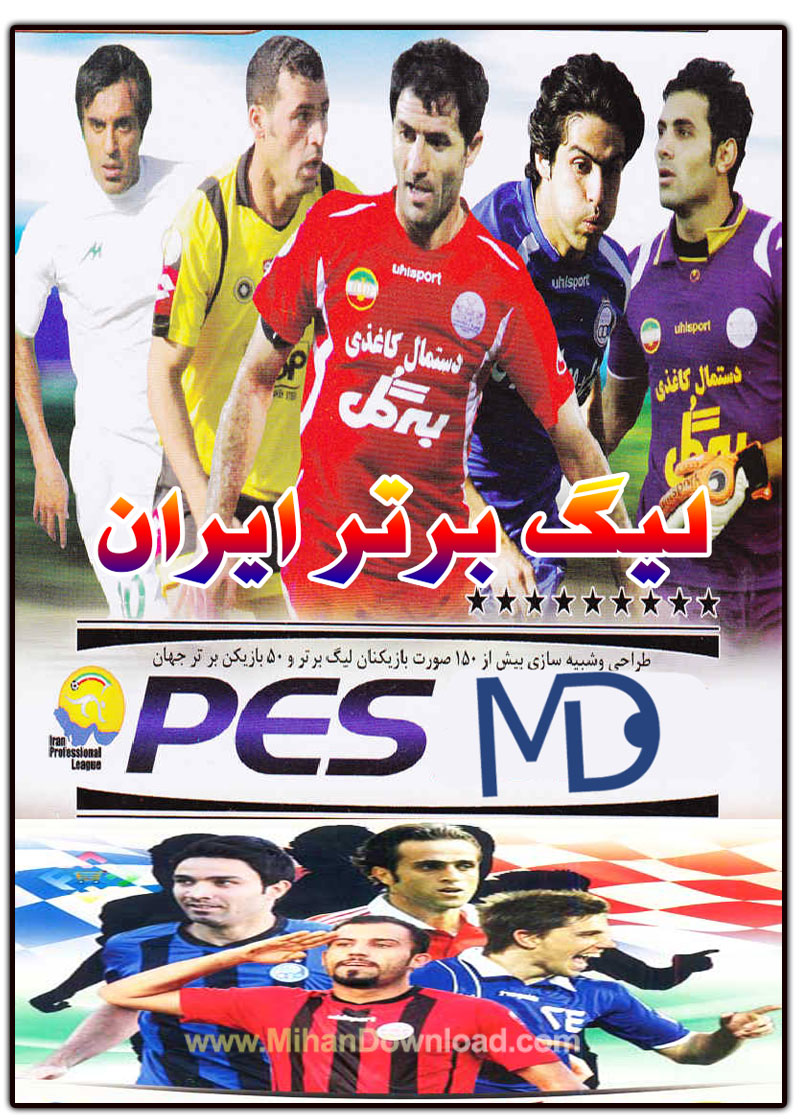 1. He is playing computer games.            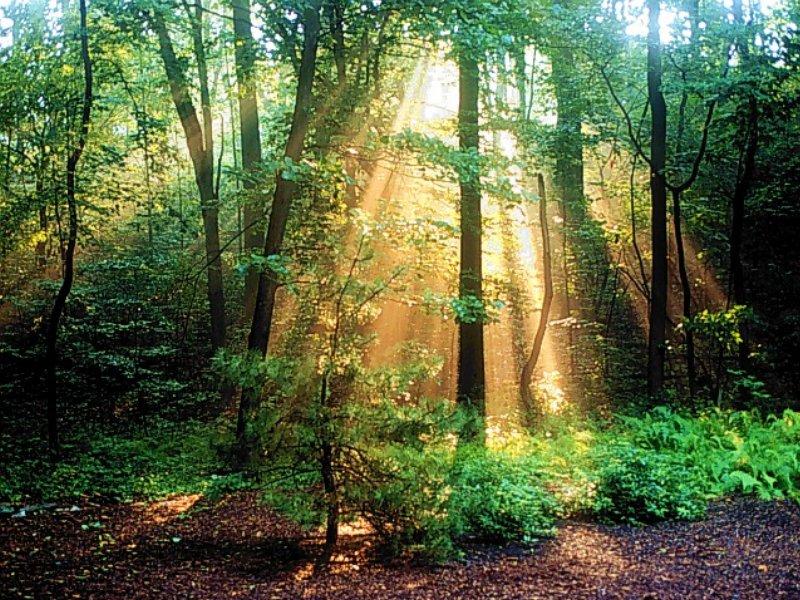 2. This is a river. 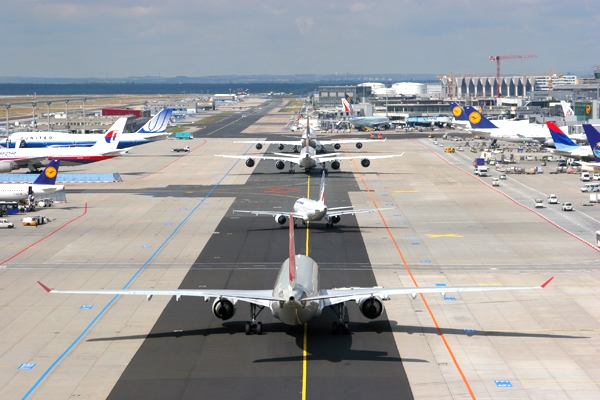 3. It's a beautiful bridge. 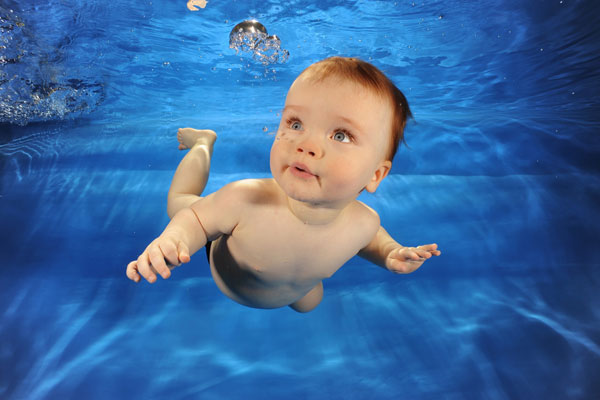 4. I'm good at swimming.  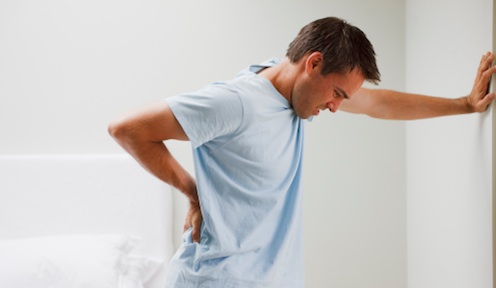 5. He has a headache.                                        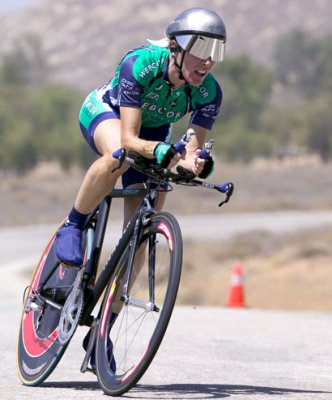 6. I can draw. 12مکالمه های زیر را بخوانید و پاسخ درست را انتخاب کنید.1. A: What's your nationality?                        B: No, I'm …………………………………….. .     a) Iranian                                       b) America                         c) Brazil2. A: Where do you go to school?                   B: I go to …………………………………….. .      a) by bus                                          b) at 7                            c) Fatehi School 3. A: Are you good at drawing?                      B: …………………………………………………………..     a) Yes, I'm                                      b) Yes, I am                      c) No, I am  4. A: What's Qom like?                                 B: It's a ……………………………. .     a) in the center                               b) a holy city                      c) near the capital23مکالمه ها را بخوانید و با توجه به تصاویر داده شده جملات را کامل کنید.   1. A: What's your hobby?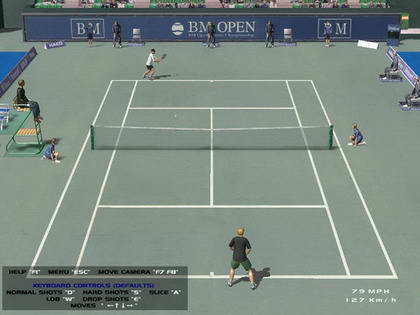      B: …………………………………………… is my hobby.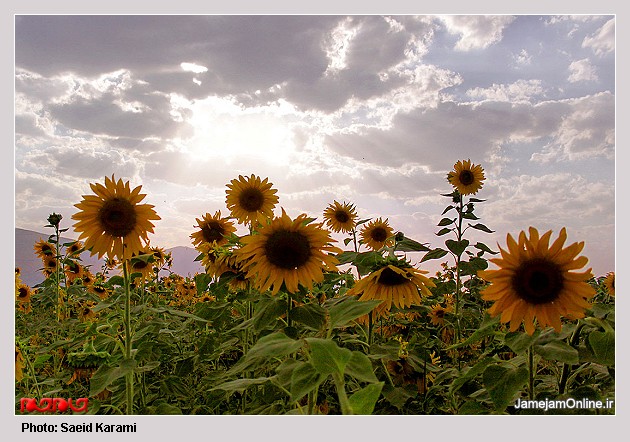 2. A: What's your village famous for?    B: It's famous for its ………………………………………   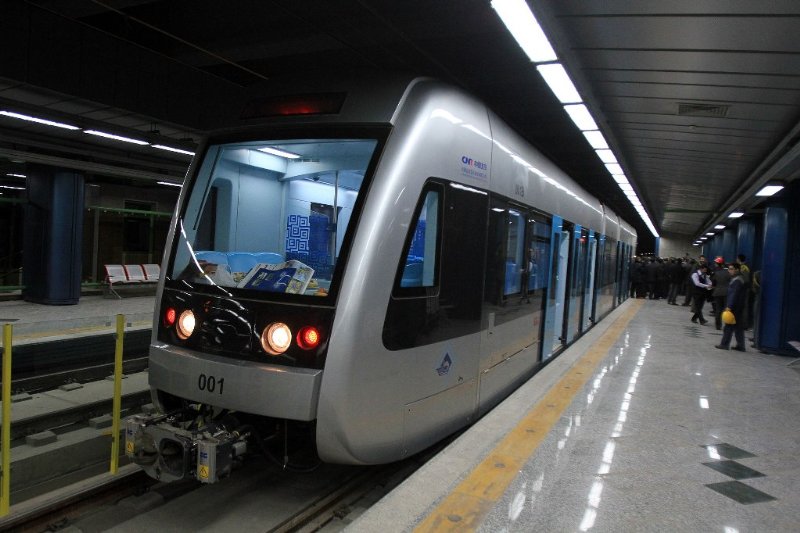 3. A: Is There a …………………………………………… in Tehran?     B: Yes, there is.  4. A: What's the weather like in Kerman?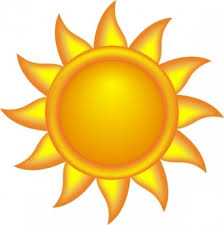     B: It's …………………………………. . 5. A: Are you all right?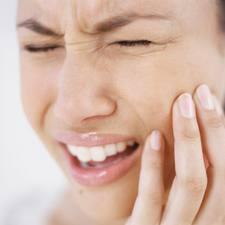     B: No, I have a  …………………………………………. 6. A: Is she good at taking pictures?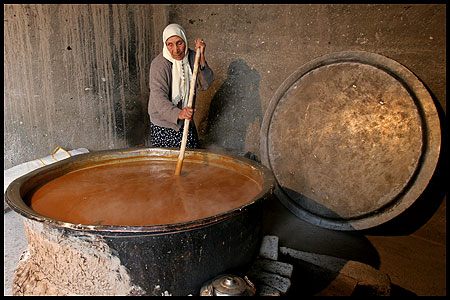     B: No, she is good at ……………………… .33.5متنی  که Jack  نوشته  را بخوانید وجدول زیر را کامل کنید. 41.5332.5Listening Test به مکالمه بین مریم و مونا گوش کنید و کارهایی که مونا در طول هفته انجام می دهد را در جدول زیر بنویسید.به مکالمه های زیر گوش کنید و جاهای خالی را کامل کنید. 1. Amir: What do you like doing in your free time, Adel?    Adel: I like …………………………………………… .2. Mary: How do you spend your free time?     Zahra: Well. I …………………………… in my free time.3. Hassan: What sort of things do you read?    Hossein: I usually read ……………………………………… . به مکالمه بین امید و توریست برزیلی گوش کنید و جدول زیر را کامل کنید.  به افراد مریضی که با دکتر صحبت می کنند خوب گوش کنید و جدول زیر را کامل کنید. 1234